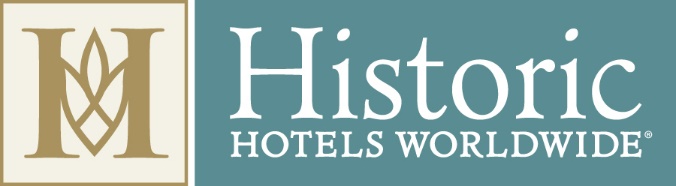 23 Historic Hotels Inducted into Historic Hotels Worldwide® in 2023January 8, 2024, WASHINGTON, DC – Historic Hotels Worldwide® inducted 23 iconic historic hotels in 2023, expanding its prestigious collection of historic hotels in 47 countries. These historic destinations include former castles, country estates, palaces, villas, and other historic lodgings, all located within or near UNESCO World Heritage Sites and other centers of history and culture.Historic Hotels Worldwide is the official program of the National Trust for Historic Preservation (in the United States of America) for increasing the recognition and celebration of the finest historic hotels around the world. Historic Hotels Worldwide provides a definitive resource for travelers to discover historic hotels and their inspired architecture, cultural traditions, and authentic cuisine. With histories spanning ten centuries, members include independent hotels as well as hotels representing many upper-upscale to luxury global brands, chains, and collections.Historic Hotels Worldwide is pleased to announce the hotels inducted in 2023 listed in order of date established:Appleby Castle (12th century) Cumbria, England, United KingdomGran Hotel Ciudad de México (1526) Mexico City, MexicoWalaker Hotell (1640) Solvorn, Norway Hoel Gård (1719) Tingnesvegen, NorwayMaison Delano Paris (1723) Paris, FranceCarton House, A Fairmont Managed Hotel (1739) Maynooth, IrelandGamlebyen Hotell Fredrikstad (1835) Fredrikstad, Østfold, NorwayBrakanes Hotel (1860) Ulvik, NorwayStraand Hotel (1864) Vrådal, NorwayThe Editory Riverside - Santa Apolonia (1865) Lisbon, PortugalLillesand Hotel Norge (1873) Lillesand, NorwayOpus XVI (1876) Bergen, NorwayGrand Hotel Egersund (1878) Egersund, NorwayHotel Union Geiranger (1891) Geiranger, Norway Fairmont Hotel Vier Jahreszeiten (1897) Hamburg, GermanyStøtt- Top of Helgeland (1897) Støtt, NorwayRaffles London at The OWO (1906) London, United KingdomElkonin Tel Aviv Hotel – MGallery (1913) Tel Aviv, IsraelCasa das Lérias (1930s) Amarante, PortugalThe 1932 Hotel & Spa Cap d'Antibes - MGallery (1932) Antibes, FranceFera Palace Hotel (1934) Salvador, BrazilHalf Moon (1954) Montego Bay, JamaicaSofitel Sydney Wentworth (1966) Sydney, Australia“Imagine discovering, experiencing and exploring a hotel in what was once a former castle, chateau, palace, academy, hacienda, luxury villa, monastery, or originally built as a grand hotel,” said Lawrence Horwitz, Executive Vice President, Historic Hotels of America and Historic Hotels Worldwide. “These historic hotels represent some of the finest historic hotels globally and demonstrate the tremendous stewardship by their owners, leadership, and employees in preserving these wonderful historic treasures.”For more information, please visit HistoricHotelsWorldwide.org and sign up to receive future news, highlights, and advance notice of special offers. Learn about how to nominate a hotel for Historic Hotels Worldwide here.About Historic Hotels Worldwide®Historic Hotels Worldwide® is a prestigious collection of more than 300 legendary historic hotels including many former castles, chateaus, palaces, academies, haciendas, villas, monasteries, and other historic lodgings spanning ten centuries. Historic Hotels Worldwide recognizes authentic cultural treasures that demonstrate exemplary historic preservation in their architecture, cultural traditions, and cuisine. To be nominated and selected for induction into Historic Hotels Worldwide, historical lodging properties must be at least 75 years old; utilize historic accommodations; serve as the former home, or be located on the grounds of the former home of famous persons, or a significant location for an event in history; be located in or within walking distance to a historic district, historically significant landmark, place of a historic event, or a historic city center; be recognized by a local preservation organization or national trust; and display historic memorabilia, artwork, photography, and other examples of its historic significance.  For more information, please visit HistoricHotelsWorldwide.com MEDIA CONTACT:		Katherine OrrHistoric Hotels of America | Historic Hotels WorldwideDirector, Marketing Strategy & CommunicationsTel: +1 202 772 8337korr@historichotels.org
# # #